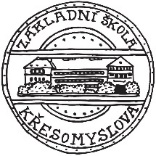  Informace k provozu letní školní družiny v Základní škole, Praha 4, Křesomyslova 21. Podmínkou uskutečnění provozu letní školní družiny (dále jen „LŠD“) je, že na konkrétní týdenní termín bude přihlášeno minimálně 20 žáků. 2. Na provoz letní ŠD se vztahují opatření MŠMT ke koronaviru.  Podmínkou pro účast na LŠD je odevzdání čestného prohlášení před prvním vstupem do školy. Každý žák si donese sáček na roušky a 2 roušky. 3. Provoz LŠD v Základní škole, Praha 4, Křesomyslova 2 (dále jen „ZŠ“) bude organizován v 1. patře  budovy ZŠ (vstup hlavním vchodem do ZŠ), v areálu ZŠ (i mimo areál ZŠ – za předpokladu splnění hygienických opatření) v pracovních dnech od 7. 7. do 31. 7. 2020 v době od 7:00 do 16:00 hodin. V rámci provozu bude žákům poskytován kompletní oběd s nápojem (cca od 12:00 do 12:30 hodin). Pitný režim a stravování mimo dobu oběda zajišťují zákonní zástupci dítěte. 3. Přihlášky do LŠD budou přijímány elektronickým podáním na adresu zastupkyne@zskresomyslova.cz (sken vyplněné přihlášky + sken dokladu o provedení úhrady nákladů - ve formátu PDF nebo JPG), případně přes poštovní schránku školy a osobně  v kanceláři ZŠ  dne 16. 6. 2020 od 13:00 – 17:00 hodin. Škola bude organizovat maximálně 5 oddělení školní družiny do 15 dětí na oddělení ŠD. V případě překročení maximálního počtu žáků, bude při umisťování žáka přihlédnuto k datu a času podání přihlášky. Nesprávně či neúplně vyplněné přihlášky nebo přihlášky bez dokladu o provedené úhradě nákladů LŠD nebudou akceptovány. 4. Náklady zákonných zástupců na pobyt v LŠD v červenci 2020 tvoří: Školné: 200,- Kč Jedná se o jednorázový poplatek, jeho výši neovlivní počet zvolených dnů pobytu dítěte v LŠD.Je vratný pouze při zameškání 100% přihlášené doby pobytu nejpozději do 31.8. 2020. Stravné: = násobek počtu přihlášených dnů pobytu a výše stravného na den (64,- Kč/den – dítě do 10 let, 66,- Kč/den – dítě 11-14 let věku) – výpočet provede zástupce dítěte do přihlášky do LŠD. Celková částka nákladů je splatná nejpozději s podáním přihlášky. Bankovní spojení pro platbu – číslo účtu/kód banky 2033041/0100, variabilní symbol 999, do poznámky uveďte jméno a příjmení dítěte. Úhradou zákonný zástupce závazně potvrzuje účast svého dítěte v LŠD. 5. Vyloučení z LŠD - Při závažném či opakovaném porušení kázně nebo při opakovaném nevyzvednutí žáka do ukončení provozní doby LŠD bude žák z LŠD vyloučen bez nároku na vrácení školného. 6. ZŠ potvrdí provoz LŠD či jeho zrušení zákonným zástupcům přihlášených žáků a kmenovým školám do 18.6. 2020 na jejich e-mailovou adresu a informaci zveřejní na stránkách školy. 7. V případě zrušení provozu vrátí ZŠ uhrazené částky na v přihlášce uvedený účet do 30.6. 2020. 8. Odhlášky obědů jsou přijímány den předem do 12:30 hod. na tel. 261 215 728 nebo e-mail: skolni.jidelna@zskresomyslova.cz.  Při náhlé nepřítomnosti dítěte si nelze oběd odebrat ani první den a oběd bude zlikvidován podle platných směrnic. V případě odhlášení stravy bude přeplatek stravného zaslán na účty strávníků nejpozději 31.8. 2020. 9. Komunikace LŠD se zákonnými zástupci ve věcech organizace provozu bude probíhat prostřednictvím obecných informací na vývěsce LŠD u vchodu, zveřejněno na stránkách školy www.zskresomyslova.cz, v mimořádných případech pomocí elektronické pošty či telefonicky. Pro informace od zákonných zástupců je k dispozici tel. číslo školní družiny 723 584 982 nebo případně 261 215 728-9 (vrátnice školy).10. Informace k provozu LŠD v červenci 2020 budou po 8.6. 2020 zveřejněny na stránkách školy www.zskresomyslova.cz, další informace podáváme na tel. čísle 261 215 728-9 nebo e-mailem zastupkyne@zskresomyslova.cz.									Mgr. Hana Holmanová									   ředitelka školy